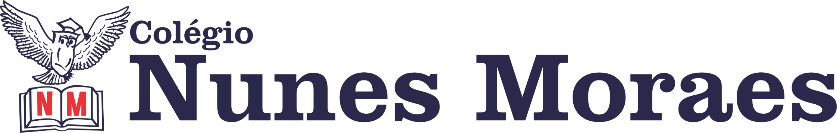 AGENDA DIÁRIA 3º ANO, 03 DE MAIO1ª AULA: PORTUGUÊS.Capítulo 07: Essas linhas que escrevo.          Pág.: 35 a 37.         Objetos de conhecimento: E-mail.Aprendizagens essenciais: Ler e compreender, de maneira autônoma, o gênero textual e-mail, identificando suas características estruturais e finalidades comunicativas.Atividades propostas: Outro texto, novas ideias p.35 e 36.Atividade para casa: Outro texto novas ideias p.37.2ª AULA: MATEMÁTICACapítulo 07: Ganhar e perder.             Pág.: 40 e 41.Objetos de conhecimento: Procedimentos de cálculos com números naturais.Aprendizagens essenciais: Determinar o tipo de cálculo requerido nos diversos problemas envolvendo adição e subtração.Atividades propostas: Siga em frente p.40 e 41, questão 4.Atividade para casa: Siga em frente p.41, questão 5.3ª AULA: HISTÓRIACapítulo 07: Vida e trabalho no espaço rural atual.          Pág.: 34 a 37.          Objetos de conhecimento: Os profissionais do espaço rural.Aprendizagens essenciais: Perceber diferenças entre formas de trabalho realizadas no espaço rural, considerando também o uso da tecnologia nesse contexto.Atividades propostas: Os profissionais do espaço rural p.34 e 35; Agora é com você p.36 e 37.4ª AULA: ARTE.Capítulo 07: Memórias do palco.          Página: 80 a 83.Objetos de conhecimento: Diário e narrativa.Aprendizagens essenciais: Desenvolver a autonomia, a crítica, a autoria e o trabalho coletivo e colaborativo nas artes.Atividades propostas: Abertura do capítulo 7 p.80 e 81; Quem faz arte p.82; Agora é com você p.83.Bons estudos e uma ótima terça-feira!